Arkansas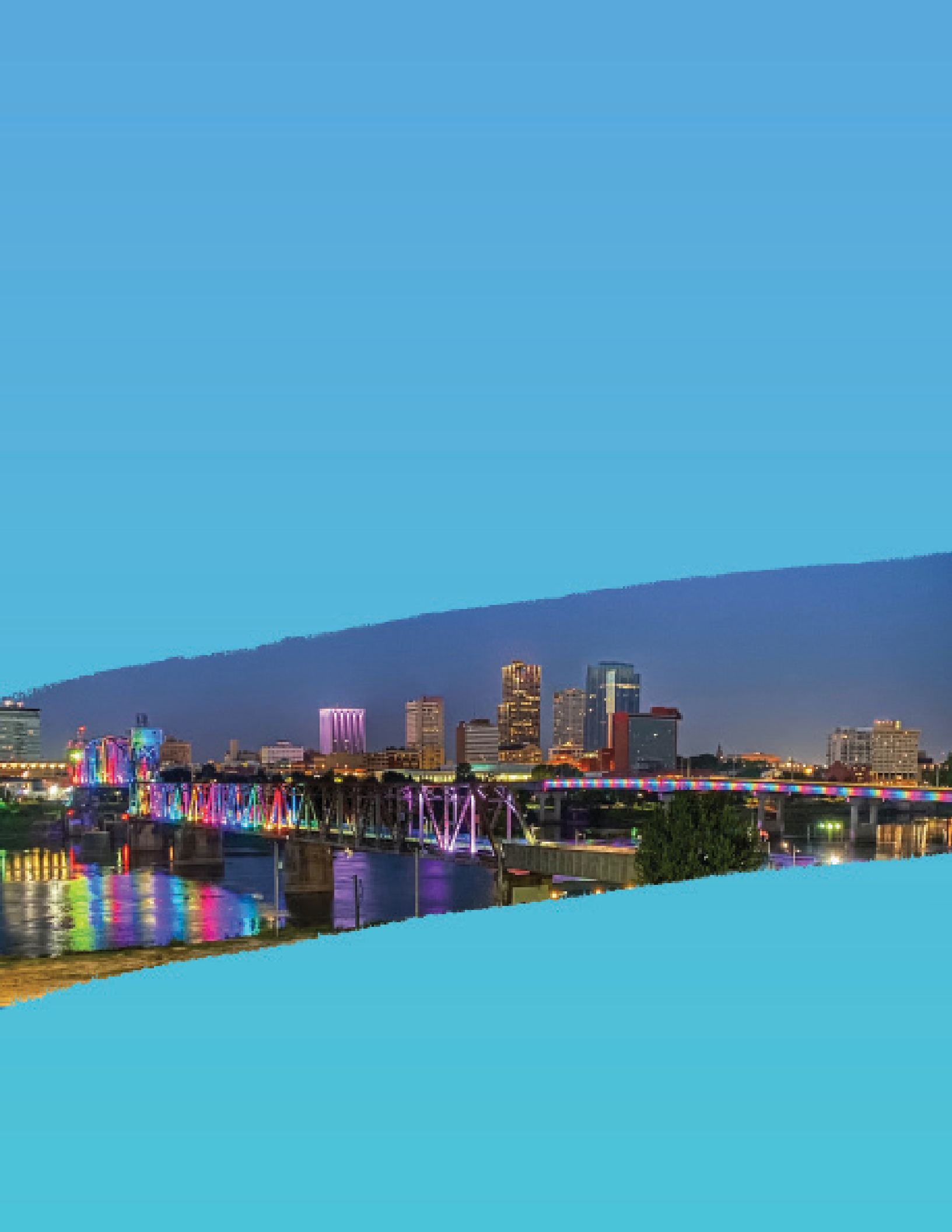 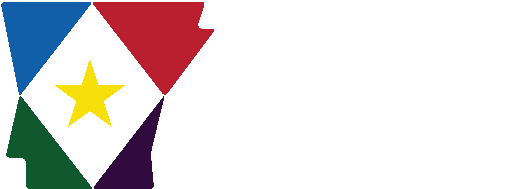 Labor Market reportWWW.DISCoVer.arkaNSaS.GoVTable of Contents	Technical Notes Arkansas Division ofWorkforce Services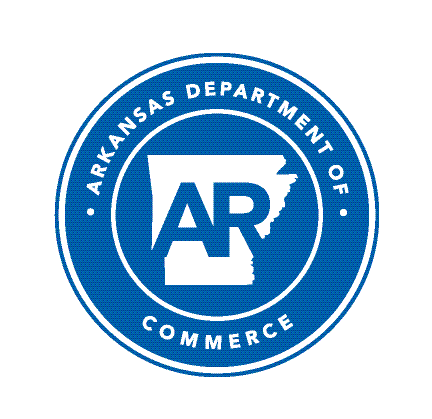 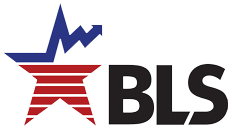 The Arkansas Labor Market is prepared monthly in conjunction with the U.S. Depart- ment of Labor, Bu- reau of Labor Statis- tics (BLS). The current month’s estimates are preliminary, while pre- vious month’s data is subject to revision.Estimates of nonfarm payroll jobs show the number of jobs by industry and reflect employment by place of work. Hours and earnings estimates are based on payroll and worker-hour data col- lected for production workers in manufactur- ing industries.Industries are classi- fied according to the North American In- dustry Classification System (NAICS). All estimates are based on a first quarter 2020 benchmark.Explanation of Terms and ConceptsMonthly Business Survey of EmployersA monthly sample sur- vey designed to pro- vide industry infor- mation on nonfarm payroll jobs. Data are compiled each month from mail surveys and telephone interviews conducted by the Bu- reau of Labor Statistics in cooperation with Department of Work- force Services. The data are based on establish- ment records and in- clude all workers, full- or part-time, who re- ceived pay during the payroll period which includes the 12th of the month. Approximately5,000 Arkansas busi- ness establishments are surveyed.Metropolitan  Statistical AreasA term applied by theU.S. Office of Manage- ment and Budget to counties that have one or more central cities and that meet specified criteria of population density, commuting patterns and social and economic integration.Current Population Survey (CPS)A monthly sample sur- vey of the population 16 years of age and over, designed to pro- vide data on the labor force, the employed and the unemployed. The survey is conduct- ed each month by the Bureau of the Census for BLS. The informa- tion is collected by trained interviewers from a sample of about 60,000 households. The data collected are based on the activity reported for the cal- endar week including the 12th of the month. Approximately 1,000 Arkansas households are represented in the sample survey.Civilian Labor ForceThe sum of all em- ployed and unem- ployed persons 16 years of age or older. Members of the Armed Forces are excluded.EmploymentAn estimate of the number of persons who worked any timefor pay or profit or worked 15 hours or more as unpaid work- ers in a family business during the calendar week which includes the 12th of the month. Also included are those who, although not working, had some job attachment and were not looking for work, and persons involved in labor management disputes.UnemploymentAn estimate of the number of persons who did not have a job, but were available for work and actively seek- ing work during the calendar week which includes the 12th of the month.Unemployment  RateThe number of unem- ployed as a percentage of the civilian labor force. Unemployment rates are calculated from unrounded data.Seasonal  AdjustmentA statistical technique applied to monthly data to eliminate changes that normally occur during the year due to seasonal events such as weather, ma- jor holidays, schedule shifts, harvest times, and the opening/clos- ing of schools.December Spotlight Coming in 2023Upcoming Spotlight TopicsBusiness Employment Dynamics Labor Underutilization Rates A Comparative Look at Unemployment Rates Wages by County State of Arkansas Civilian Labor Force SummaryLabor force data, produced by the U.S. Department of Labor, Bureau of Labor Statistics and released by the Arkansas Division of Workforce Services, show Arkansas’ seasonally adjusted unemployment rate declined one-tenth of a percentage point, from 3.7 percent in November to 3.6 percent in December. Arkansas’ civilian labor force rose 263, a result of 596 more employed and 333 fewer unemployed Ar- kansans. In December, the United States’ jobless rate decreased one-tenth of a percentage point to 3.5 percent.BLS Programs Manager Susan Price said, “Arkansas’ unemployment rate declined to 3.6 percent in December, as the number of employed in the State grew for the first time since July. While the unem- ployment rate has slowly increased throughout the second half of 2022, there are still 15,873 more em- ployed over the year and the labor force participation rate is up by three-tenths of a percentage point.”Civilian Labor Force Estimates 9.0%Unemployment Rates- Arkansas vs United StatesDecember: 2012 - 2022 (Seasonally Adjusted)8.0%7.0%6.0%5.0%4.0%3.0%2.0%1.0%0.0%2012	2013	2014	2015	2016	2017	2018	2019	2020	2021	2022Arkansas	United StatesState of Arkansas Nonfarm Payroll JobsNot Seasonally Adjusted (In Thousands)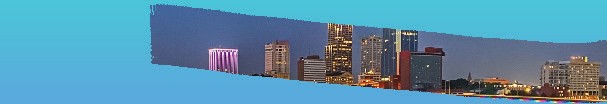 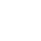 State of Arkansas Nonfarm Payroll Job SummaryNovember 2022 - December 2022 Nonfarm payroll jobs in Arkansas decreased by 900 in December to total 1,330,300. Four major in- dustry sectors posted declines, while three sectors added jobs. Professional and business services decreased by 1,600. Most of the loss was in administrative and support services (-2,000), a subsector which includes employment agencies. Jobs in educational and health services declined by 1,500. The contraction was largely in health care and social assistance (-1,300). Jobs in leisure and hospitality were down 1,300, due in part to the temporary closure of food service contractors at educational facili- ties. Trade, transportation, and utilities added 2,700 jobs. Gains were posted across all subsectors, related in large part to hiring for the holiday shopping season.December 2021 - December 2022 Compared to December 2021, Arkansas’ nonfarm payroll jobs are up 19,300. Nine major industry sec- tors reported annual growth, with five sectors adding 2,700 or more jobs each. Manufacturing jobs rose by 5,000, with expansions in both subsectors. Jobs in educational and health services increased 5,000. Most of the hiring occurred in health care and social assistance (+3,700). Leisure and hospital- ity added 4,100 jobs, largely in accommodation and food services (+3,900). Jobs in trade, transpor- tation, and utilities rose by 3,900. Expansions in transportation-warehousing-utilities (+2,900) and wholesale trade (+2,800) more than offset losses in retail trade (-1,800). Financial services increased by 2,700 jobs, with hiring in both subsectors. Jobs in professional and business services declined 3,600 over the year. Losses in administrative and support services (-9,100) were offset by gains in man- agement of companies (+5,800).Jobs in Educational and Health Services (Not Seasonally Adjusted)December 2019 - December 2022205,000200,000195,000190,000185,000180,000175,000170,000165,000Dec '19	Jun '20	Dec '20	Jun '21	Dec '21	Jun '22	Dec'22State of Arkansas Production Workers- Hours and EarningsManufacturing Durable Goods and Nondurable Goods Manufacturing $1,200.00Average Weekly Earnings - Durable Goods vs Nondurable GoodsDecember: 2012 - 2022$1,000.00$800.00$600.00$400.00$200.00$0.002012	2013	2014	2015	2016	2017	2018	2019	2020	2021	2022Durable Goods	Nondurable GoodsMetropolitan Statistical Areas Little Rock-North Little Rock-Conway MSAThe Little Rock-North Little Rock-Conway MSA = Faulkner, Grant, Lonoke, Perry, Pulaski, & Saline counties.Civilian Labor Force Estimates (Not Seasonally Adjusted)Nonfarm Payroll Jobs (Not Seasonally Adjusted) (In Thousands)UnemploymentDecember 2019 - December 202240,000 	Jobs in Leisure and HospitalityDecember: 2012 - 202240,000 	35,00035,00030,00025,00030,00020,00015,00025,00010,00020,0005,0000Dec '19	Jun '20	Dec '20	Jun '21	Dec '21	Jun '22	Dec'2215,000'12'13'14'15'16'17'18'19'20'21'22Metropolitan Statistical Areas Fayetteville-Springdale-Rogers MSAThe Fayetteville-Springdale-Rogers MSA = Benton, Madison, & Washington counties in Arkansas and McDonald county in Missouri.Civilian Labor Force Estimates (Not Seasonally Adjusted)Nonfarm Payroll Jobs (Not Seasonally Adjusted) (In Thousands)EmploymentDecember: 2002 - 2022310,000 	Jobs in Professional and Business ServicesJanuary 2020 - December 202270,000 	290,000 	65,000 	270,00060,000250,00055,000230,000210,000	50,000190,00045,000 	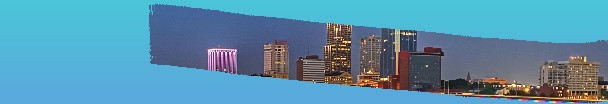 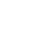 170,000150,000'02'04'06'08'10'12'14'16'18'20'2240,000 													 J	F	M	A	M	J	J	A	S	O	N	D2020	2021	2022Metropolitan Statistical Areas Fort Smith MSAThe Fort Smith MSA = Crawford & Sebastian counties in Arkansas & LeFlore & Sequoyah counties in Oklahoma.Civilian Labor Force Estimates (Not Seasonally Adjusted)Nonfarm Payroll Jobs (Not Seasonally Adjusted) (In Thousands)UnemploymentDecember 2019 - December 202214,000 	Nonfarm Payroll JobsDecember: 2012 - 2022116,000 	12,000115,000 	114,00010,000113,000112,0008,000111,0006,000110,0004,000109,000108,0002,000107,0000Dec '19	Jun '20	Dec '20	Jun '21	Dec '21	Jun '22	Dec'22106,000'12	'13	'14	'15	'16	'17	'18	'19	'20	'21	'22Metropolitan Statistical Areas Hot Springs MSAThe Hot Springs MSA = Garland County.Civilian Labor Force Estimates (Not Seasonally Adjusted)Nonfarm Payroll Jobs (Not Seasonally Adjusted) (In Thousands)45,00040,000Composition of the Civilian Labor ForceDecember: 2012 - 2022Civilian Labor Force = Employment + Unemployment35,00030,00025,00020,00015,00010,0005,00002012	2013	2014	2015	2016	2017	2018	2019	2020	2021	2022Unemployment	EmploymentMetropolitan Statistical Areas Jonesboro MSAThe Jonesboro MSA = Craighead & Poinsett counties.Civilian Labor Force Estimates (Not Seasonally Adjusted)Nonfarm Payroll Jobs (Not Seasonally Adjusted) (In Thousands)70,000Nonfarm Payroll JobsJanuary 2020 - December 202268,00066,00064,00062,00060,00058,00056,00054,00052,00050,000J	F	M	A	M	J	J	A	S	O	N	D2020	2021	2022Metropolitan Statistical Areas Pine Bluff MSAThe Pine Bluff MSA = Cleveland, Jefferson, & Lincoln counties.Civilian Labor Force Estimates (Not Seasonally Adjusted)Nonfarm Payroll Jobs (Not Seasonally Adjusted) (In Thousands)33,000EmploymentDecember 2019 - December 202232,50032,00031,50031,00030,50030,00029,50029,000Dec '19	Jun '20	Dec '20	Jun '21	Dec '21	Jun '22	Dec'22Metropolitan Statistical Areas Out-of-State MSACivilian Labor Force Estimates (Not Seasonally Adjusted)Memphis, TN-MS-AR MSAThe Memphis, TN-MS-AR MSA = Fayette, Shelby, & Tipton counties in Tennessee; Benton, Desoto, Marshall, Tate, & Tunica counties in Mississippi; & Crittenden County in Arkansas.Texarkana MSAThe Texarkana MSA= Bowie County in Texas & Little River & Miller counties in Arkansas.60,000Memphis MSA - UnemploymentDecember: 2012 - 202264,000Texarkana MSA - EmploymentDecember 2019 - December 202250,00062,00060,00040,00058,00030,00056,00020,00054,00010,00052,000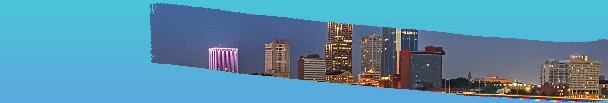 -'12'13'14'15'16'17'18'19'20'21'2250,000Dec '19	Jun '20	Dec '20	Jun '21	Dec '21	Jun '22	Dec'22Micropolitan Statistical Areas and Cities Civilian Labor Force EstimatesMicropolitan Labor Force Estimates Arkadelphia Micro = Clark County Batesville Micro = Independence County Blytheville Micro = Mississippi CountyCamden Micro = Calhoun & Ouachita counties El Dorado Micro = Union CountyForrest City Micro = St. Francis County Harrison Micro = Boone & Newton counties Helena-West Helena Micro = Phillips County Hope Micro = Hempstead & Nevada counties Magnolia Micro = Columbia CountyCity Labor Force Statistics Malvern Micro = Hot Spring County Mountain Home Micro = Baxter County Paragould Micro = Greene County Russellville Micro = Pope & Yell counties Searcy Micro = White CountyCounty Labor Force Statistics Civilian Labor Force EstimatesNot Seasonally Adjusted(continued on Page 16)County Labor Force Statistics Civilian Labor Force Estimates(continued from Page 15)County Labor Force SummaryBetween November and December, unemployment rates declined in 34 of Arkansas’ 75 coun- ties. Rate increases occurred in 24 counties, while seventeen counties were unchanged over the month. Jobless rates ranged from a low of 2.0 percent in Washington County to a high of 7.3 percent in Phillips County.In December, fifty-six counties posted unemployment rates at or below four percent. That is up slightly from 55 counties at or below four percent in November. Only one county reported a job- less rate above seven percent, the same as last month.Compared to December 2021, unemployment rates are up in 65 Arkansas counties. Rates were down in eight counties and remained stable in two counties. Jobless rate gains ranged from as little as one-tenth of a percentage point increase in eight counties to as much as a one and six- tenths of a percentage point gain in Bradley County. Clay, Lafayette, Phillips, Jackson, Izard, and Bradley counties all posted jobless rate increases of over one full percentage point.County Unemployment Rates 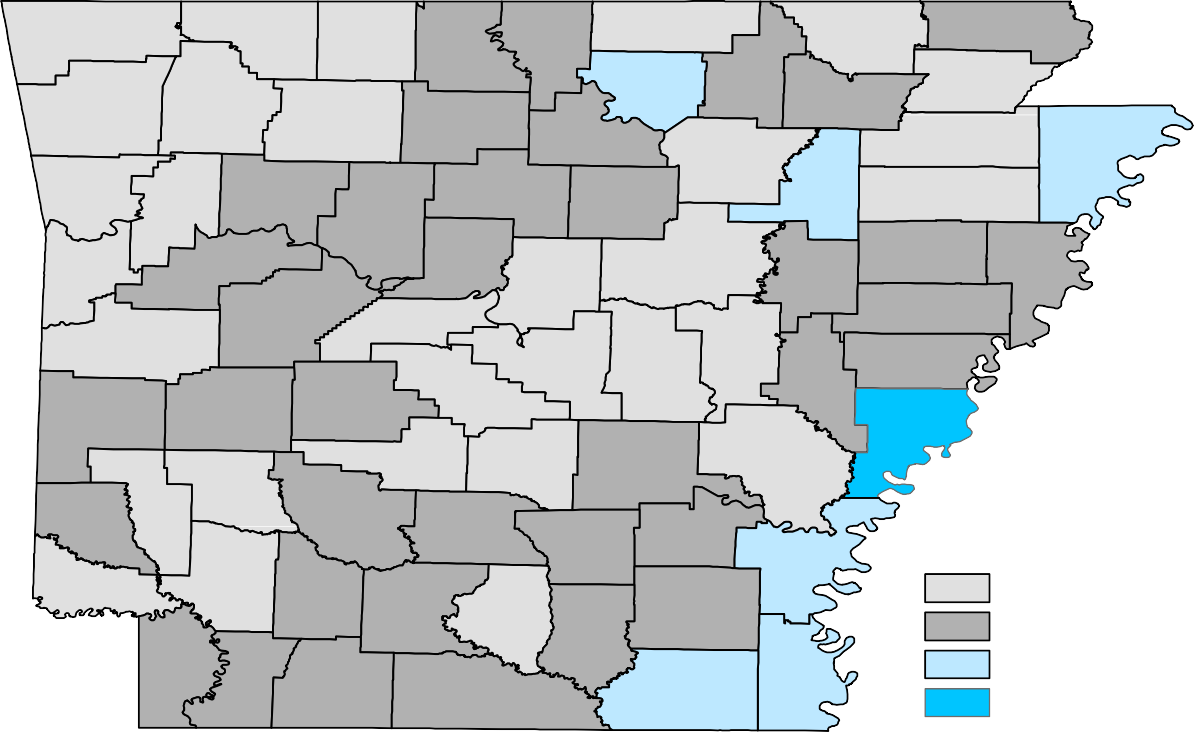 Ranked by Unemployment RatesDecember 2022 (Not Seasonally Adjusted)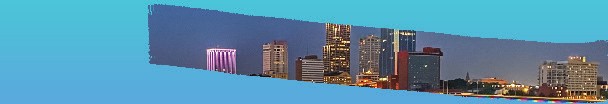 Local Workforce Development Areas Civilian Labor Force Estimates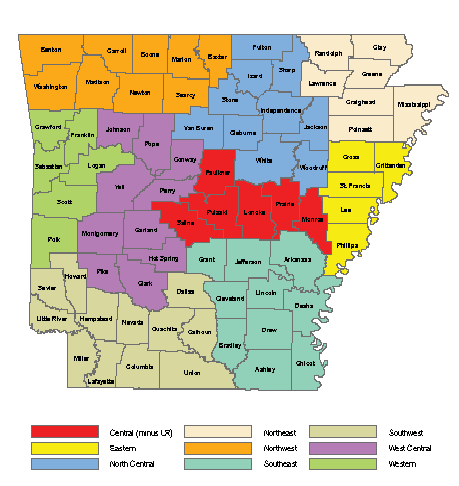 Reference MonthState Press ReleaseMSA’s & Counties*January03/13/2303/17/23February03/24/2304/05/23March04/21/2305/03/23April05/19/2305/31/23May06/16/2306/28/23June07/21/2308/02/23July08/18/2308/30/23August09/19/2309/27/23September10/20/2311/01/23October11/17/2311/30/23November12/22/2301/04/24December01/23/2401/31/24Dec 22Nov 22Dec 21Dec 22Nov 22Dec 21Civilian Labor Force1,352,1151,351,8521,330,743Civilian Labor Force1,344,0181,346,6051,330,940(NAICS)Dec 22Nov 22Dec 21OTMOTYTotal Nonfarm1330.31331.21311.0-0.919.3Goods Producing224.3223.5219.70.84.6Mining, Logging, & Construction60.559.760.90.8-0.4Mining & Logging4.94.95.40.0-0.5Construction55.654.855.50.80.1Specialty Trade Contractors35.735.234.90.50.8Manufacturing163.8163.8158.80.05.0Durable Goods78.077.575.70.52.3Nondurable Goods85.886.383.1-0.52.7Service Providing1106.01107.71091.3-1.714.7Trade, Transportation & Utilities272.1269.4268.22.73.9Wholesale Trade52.752.349.90.42.8Retail Trade141.6140.5143.41.1-1.8Transport, Warehousing & Utilities77.876.674.91.22.9Information13.013.012.40.00.6Financial Activities69.069.066.30.02.7Finance & Insurance53.853.852.10.01.7Real Estate & Rental & Leasing15.215.214.20.01.0Professional & Business Services148.0149.6151.6-1.6-3.6Professional, Scientific & Technical45.245.445.5-0.2-0.3Management of Companies41.340.735.50.65.8Administrative & Support Services61.563.570.6-2.0-9.1Educational & Health Services200.5202.0195.5-1.55.0Educational Services19.119.317.8-0.21.3Health Care & Social Assistance181.4182.7177.7-1.33.7Ambulatory Health Care63.563.561.20.02.3Social Assistance36.236.335.5-0.10.7Leisure & Hospitality122.2123.5118.1-1.34.1Arts, Entertainment & Recreation11.311.211.10.10.2Accommodation & Food Services110.9112.3107.0-1.43.9Accommodation Services11.511.710.5-0.21.0Food Services99.4100.696.5-1.22.9Other Services67.767.166.30.61.4Government213.5214.1212.9-0.60.6Federal Government21.120.921.00.20.1State Government77.878.277.5-0.40.3State Gov, Educational Services31.531.931.1-0.40.4State Gov, Excluding Education46.346.346.40.0-0.1Local Government114.6115.0114.4-0.40.2Local Gov, Educational Services71.872.071.9-0.2-0.1Local Gov, Excluding Education42.843.042.5-0.20.3Dec 22Nov 22Dec 21OTMOTYCivilian Labor Force353,640353,381350,6742592,966Employment343,843343,203341,1226402,721Unemployment9,79710,1789,552-381245Unemployment Rate2.82.92.7-0.10.1NAICS	Dec 22Nov 22Dec 21OTMOTYTotal Nonfarm	373.4373.5366.4-0.17.0Goods Producing	38.238.437.6-0.20.6Mining, Logging & Construction	18.418.418.30.00.1Manufacturing	19.820.019.3-0.20.5Service Providing	335.2335.1328.80.16.4Trade, Transportation & Utilities	77.877.076.00.81.8Wholesale Trade	16.916.916.30.00.6Retail Trade	39.338.839.10.50.2Trans., Warehousing & Utilities	21.621.320.60.31.0Information	5.65.65.50.00.1Financial Activities	23.523.522.70.00.8Professional & Business Services	45.545.747.7-0.2-2.2Educational & Health Services	60.260.858.2-0.62.0Leisure & Hospitality	36.636.532.40.14.2Other Services	18.318.318.00.00.3Government	67.767.768.30.0-0.6Federal Government	10.310.210.10.10.2State Government	34.634.734.4-0.10.2Local Government	22.822.823.80.0-1.0Dec 22Nov 22Dec 21OTMOTYCivilian Labor Force294,714296,946290,164-2,2324,550Employment288,680290,609284,736-1,9293,944Unemployment6,0346,3375,428-303606Unemployment Rate2.02.11.9-0.10.1NAICS	Dec 22Nov 22Dec 21OTMOTYTotal Nonfarm	288.5290.7281.3-2.27.2Goods Producing	46.446.745.2-0.31.2Mining, Logging & Construction	14.414.514.0-0.10.4Manufacturing	32.032.231.2-0.20.8Service Providing	242.1244.0236.1-1.96.0Trade, Transportation & Utilities	62.962.861.90.11.0Wholesale Trade	13.713.513.10.20.6Retail Trade	28.728.929.0-0.2-0.3Trans., Warehousing & Utilities	20.520.419.80.10.7Information	2.12.12.10.00.0Financial Activities	9.49.48.90.00.5Professional & Business Services	59.060.155.2-1.13.8Educational & Health Services	30.630.831.1-0.2-0.5Leisure & Hospitality	25.726.226.8-0.5-1.1Other Services	10.310.29.80.10.5Government	42.142.440.3-0.31.8Federal Government	3.02.92.90.10.1State Government	18.919.417.5-0.51.4Local Government	20.220.119.90.10.3Dec 22Nov 22Dec 21OTMOTYCivilian Labor Force117,021117,353115,747-3321,274Employment113,819113,870112,821-51998Unemployment3,2023,4832,926-281276Unemployment Rate2.73.02.5-0.30.2NAICS	Dec 22Nov 22Dec 21OTMOTYTotal Nonfarm	114.3114.6112.0-0.32.3Goods Producing	23.323.422.9-0.10.4Mining, Logging & Construction	5.25.15.00.10.2Manufacturing	18.118.317.9-0.20.2Service Providing	91.091.289.1-0.21.9Trade, Transportation & Utilities	24.624.524.50.10.1Wholesale Trade	4.74.74.60.00.1Retail Trade	12.912.913.10.0-0.2Trans., Warehousing & Utilities	7.06.96.80.10.2Information	1.21.21.20.00.0Financial Activities	3.93.93.80.00.1Professional & Business Services	11.511.711.6-0.2-0.1Educational & Health Services	17.117.116.50.00.6Leisure & Hospitality	10.110.29.4-0.10.7Other Services	4.44.44.20.00.2Government	18.218.217.90.00.3Federal Government	1.41.41.30.00.1State Government	2.52.52.60.0-0.1Local Government	14.314.314.00.00.3Dec 22Nov 22Dec 21OTMOTYCivilian Labor Force40,74340,44939,935294808Employment39,30138,99838,612303689Unemployment1,4421,4511,323-9119Unemployment Rate3.53.63.3-0.10.2Dec 22Nov 22Dec 21OTMOTY40.139.839.00.31.14.64.54.40.10.235.535.334.60.20.94.04.14.1-0.1-0.1Dec 22Nov 22Dec 21OTMOTYCivilian Labor Force66,59866,31965,736279862Employment65,00164,62864,329373672Unemployment1,5971,6911,407-94190Unemployment Rate2.42.52.1-0.10.3Dec 22Nov 22Dec 21OTMOTY63.263.062.00.21.211.411.211.20.20.251.851.850.80.01.08.68.68.70.0-0.1Dec 22Nov 22Dec 21OTMOTYCivilian Labor Force32,75932,49532,556264203Employment31,24230,96631,084276158Unemployment1,5171,5291,472-1245Unemployment Rate4.64.74.5-0.10.1Dec 22Nov 22Dec 21OTMOTY32.131.731.50.40.65.85.65.40.20.426.326.126.10.20.28.38.38.50.0-0.2Dec 22Nov 22Dec 21OTMOTYCivilian Labor Force629,481631,993646,075-2,512-16,594Employment606,236606,180618,99356-12,757Unemployment23,24525,81327,082-2,568-3,837Unemployment Rate3.74.14.2-0.4-0.5Dec 22Nov 22Dec 21OTMOTYCivilian Labor Force63,95863,79063,692168266Employment61,62661,36361,032263594Unemployment2,3322,4272,660-95-328Unemployment Rate3.63.84.2-0.2-0.6Arkadelphia Micro8,5378,1883494.18,6018,2463554.18,7528,4752773.2Batesville Micro16,59016,1154752.916,52316,0514722.916,27715,8534242.6Blytheville Micro16,26715,4408275.116,31215,4868265.115,93615,1158215.2Camden Micro11,93411,5304043.411,90511,5044013.412,08211,7523302.7El Dorado Micro14,71514,0346814.614,68414,0026824.614,79514,1476484.4Forrest City Micro7,4817,1313504.77,5137,1663474.67,4947,1663284.4Harrison Micro18,83518,3384972.618,83518,3394962.618,81718,4603571.9Helena-West Helena Micro5,4305,0353957.35,4465,0623847.15,6195,2803396.0Hope Micro12,58112,1953863.112,63612,2473893.112,25611,9213352.7Magnolia Micro8,7648,3953694.28,8018,4323694.28,7528,4413113.6Malvern Micro13,53013,1353952.913,51013,0954153.113,68813,3333552.6Mountain Home Micro16,57716,0515263.216,54616,0235233.216,13715,7304072.5Paragould Micro19,38718,8485392.819,79118,8859064.619,09918,6804192.2Russellville Micro35,14833,9091,2393.535,12233,9561,1663.335,01134,0229892.8Searcy Micro33,96932,9729972.933,97432,9431,0313.033,82132,8979242.7Bella Vista12,65612,3173392.712,74212,4023402.712,46312,1513122.5Benton17,60017,1814192.417,57517,1434322.517,38017,0403402.0Bentonville30,71130,1205911.930,92030,3285921.930,14929,7154341.4Blytheville5,4905,1683225.95,5025,1843185.85,3335,0602735.1Cabot11,81011,5422682.311,84011,5403002.511,73411,4652692.3Conway34,19133,2968952.634,13533,2428932.633,79533,0307652.3El Dorado6,3886,0393495.56,3726,0263465.46,3906,0883024.7Fayetteville50,19849,1161,0822.250,62949,4571,1722.349,36548,4449211.9Fort Smith38,16637,1779892.638,22037,1681,0522.837,74136,8029392.5Hot Springs15,13414,5445903.915,03014,4315994.014,86114,2895723.8Jacksonville11,52411,0864383.811,49311,0614323.811,46810,9964724.1Jonesboro40,18839,2259632.440,00338,9751,0282.639,59138,8027892.0Little Rock95,92993,0432,8863.095,88692,8313,0553.295,57692,2873,2893.4North Little Rock29,59428,6119833.329,51628,5469703.329,28928,3799103.1Paragould12,33811,9793592.912,62812,0026265.012,17511,8723032.5Pine Bluff15,45414,5638915.815,29314,4158785.715,33214,4838495.5Rogers37,71836,9527662.037,99737,2077902.137,04136,4545871.6Russellville12,66912,2444253.412,67512,2484273.412,56912,2772922.3Searcy10,2249,9572672.610,2339,9482852.810,1749,9342402.4Sherwood16,02815,6144142.616,00115,5794222.615,88015,4873932.5Springdale40,00239,2247781.940,29839,4978012.039,45338,6887651.9Texarkana, AR13,19712,7434543.413,14912,6924573.513,08112,5934883.7Van Buren10,1919,9182732.710,1929,9252672.610,0789,8262522.5West Memphis10,2099,7834264.210,2339,7874464.410,0669,6703963.9December 2022December 2022November 2022November 2022December 2021December 2021CountyCLFEmp UnempEmp UnempRateCLFEmp UnempEmp UnempRateCLFEmp UnempEmp UnempRateArkansas9,4769,2332432.69,4529,1932592.79,4169,1592572.7Ashley6,6136,2153986.06,6646,2763885.86,4946,1403545.5Baxter16,57716,0515263.216,54616,0235233.216,13715,7304072.5Benton146,786143,7013,0852.1147,870144,6943,1762.1144,345141,7662,5791.8Boone15,70515,2924132.615,70115,2834182.715,68715,3932941.9Bradley4,0153,8211944.83,9963,8151814.53,9043,7811233.2Calhoun2,3302,262682.92,3362,267693.02,3602,310502.1Carroll12,27211,9493232.612,41412,0983162.512,32212,0552672.2Chicot2,8162,6501665.92,8432,6721716.02,9182,7271916.5Clark8,5378,1883494.18,6018,2463554.18,7528,4752773.2Clay5,2635,0572063.95,3315,1122194.15,1965,0481482.8Cleburne8,7958,4653303.88,8308,5003303.78,7748,4872873.3Cleveland3,0712,976953.13,0662,9631033.43,0452,966792.6Columbia8,7648,3953694.28,8018,4323694.28,7528,4413113.6Conway8,4028,1312713.28,3658,0902753.38,2067,9752312.8Craighead56,85955,5441,3152.356,59055,1901,4002.556,10054,9441,1562.1Crawford26,06625,3836832.626,11825,4017172.725,76925,1486212.4Crittenden20,80420,0487563.620,83220,0557773.720,50219,8166863.3Cross6,7166,4992173.26,7806,5432373.56,7806,5662143.2Dallas2,6712,5701013.82,6782,580983.72,7212,642792.9Desha4,8854,6362495.14,8954,6572384.94,8644,6472174.5Drew7,0746,7762984.27,0456,7472984.27,4257,1632623.5Faulkner62,10560,4791,6262.662,04360,3801,6632.761,37959,9951,3842.3Franklin7,3327,1401922.67,3977,1842132.97,1446,9631812.5Fulton4,8624,7211412.94,8634,7201432.94,8084,6961122.3Garland40,74339,3011,4423.540,44938,9981,4513.639,93538,6121,3233.3Grant8,2728,0652072.58,2948,0632312.88,1928,0161762.1Greene19,38718,8485392.819,79118,8859064.619,09918,6804192.2Hempstead9,1878,9152723.09,2318,9582733.08,9518,7202312.6Hot Spring13,53013,1353952.913,51013,0954153.113,68813,3333552.6Howard5,3125,1581542.95,3355,1681673.15,3065,1821242.3Independence16,59016,1154752.916,52316,0514722.916,27715,8534242.6Izard4,5664,3152515.54,5454,3322134.74,2984,1201784.1Jackson5,3315,0532785.25,3525,1022504.75,4965,2842123.9Jefferson26,01424,7321,2824.925,75824,4801,2785.025,86724,5961,2714.9Johnson10,0749,7143603.610,0969,7403563.59,7999,4673323.4Lafayette2,2552,1441114.92,2782,1661124.92,2332,149843.8Lawrence6,6546,4472073.16,7086,4872213.36,5876,4041832.8Lee2,4642,3471174.72,4852,3781074.32,4062,307994.1Lincoln3,6743,5341403.83,6713,5231484.03,6443,5221223.3Little River5,3395,1811583.05,3375,1571803.45,2915,1251663.1Logan8,1167,8412753.48,1337,8652683.38,2077,9762312.8Lonoke33,51332,7187952.433,56332,7158482.533,24132,5027392.2Madison7,4247,2641602.27,5197,3571622.27,3487,1971512.1Marion6,2266,0072193.56,2216,0112103.45,9725,8061662.8Miller19,23418,6286063.219,17518,5536223.219,05418,4086463.4December 2022December 2022November 2022November 2022December 2021December 2021CountyCLFEmp UnempEmp UnempRateCLFEmp UnempEmp UnempRateCLFEmp UnempEmp UnempRateMississippi16,26715,4408275.116,31215,4868265.115,93615,1158215.2Monroe2,4482,3431054.32,4412,3381034.22,5312,432993.9Montgomery2,6502,5191314.92,7072,5881194.42,6432,5291144.3Nevada3,3943,2801143.43,4053,2891163.43,3053,2011043.1Newton3,1303,046842.73,1343,056782.53,1303,067632.0Ouachita9,6049,2683363.59,5699,2373323.59,7229,4422802.9Perry4,1173,9931243.04,1273,9971303.14,0923,9651273.1Phillips5,4305,0353957.35,4465,0623847.15,6195,2803396.0Pike3,9933,8731203.04,0293,8981313.34,0193,8891303.2Poinsett9,7399,4572822.99,7299,4382913.09,6369,3852512.6Polk7,5987,3472513.37,6517,4022493.37,5957,3552403.2Pope27,40426,4369683.527,35626,4449123.327,27526,5077682.8Prairie3,4433,361822.43,4873,389982.83,4313,354772.2Pulaski186,548180,8995,6493.0186,354180,4875,8673.1185,350179,4285,9223.2Randolph7,0266,8132133.07,0706,8512193.17,1556,9751802.5St. Francis7,4817,1313504.77,5137,1663474.67,4947,1663284.4Saline59,08557,6891,3962.459,00057,5611,4392.458,42057,2161,2042.1Scott4,0063,917892.24,0183,921972.44,1274,039882.1Searcy2,8722,7551174.12,9092,8011083.72,8222,733893.2Sebastian54,96253,5561,4062.655,03153,5431,4882.754,34853,0161,3322.5Sevier5,3455,1721733.25,3405,1581823.45,2785,1151633.1Sharp5,7785,5722063.65,7785,5791993.45,5535,3671863.3Stone4,3704,1961744.04,4264,2561703.84,3234,1711523.5Union14,71514,0346814.614,68414,0026824.614,79514,1476484.4Van Buren5,8625,6302324.05,8895,6752143.65,6655,4761893.3Washington129,608127,0532,5552.0130,692127,9362,7562.1127,686125,3152,3711.9White33,96932,9729972.933,97432,9431,0313.033,82132,8979242.7Woodruff2,7362,645913.32,7352,650853.12,7442,655893.2Yell7,7447,4732713.57,7667,5122543.37,7367,5152212.9